МИНИСТЕРСТВО ПРОСВЕЩЕНИЯ РОССИЙСКОЙ ФЕДЕРАЦИИМинистерство образования и науки Хабаровского краяМуниципальное бюджетное общеобразовательное учреждениесредняя общеобразовательная школа №1 сельского поселения «Село Хурба»Комсомольского муниципального района Хабаровского края 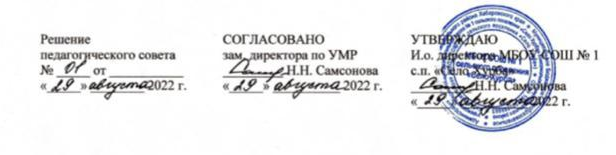 РАБОЧАЯ ПРОГРАММА Внеурочной деятельностиМногогранная математикадля 10 класса  на 2022 -2023 учебный год                                                                                                             Составитель: Колесникова Любовь Семеновна учитель математикис. Хурба, 2022Пояснительная запискаПояснительная запискаИзвестно, что роль математической подготовки в общем образовании современного человека ставит следующие цели обучения математике в школе:овладение конкретными математическими знаниями, необходимыми для применения в практической деятельности, для изучения смежных дисциплин, для продолжения образования;интеллектуальное развитие учащихся, формирование качеств мышления, характерных для математической деятельности и необходимых для продуктивной жизни в обществе;формирование представлений об идеях и методах математики, о математике как форме описания и методе познания действительности;формирование представлений о математике как части общечеловеческой культуры, понимания значимости математики для общественного прогресса.В последние годы, в связи с вводом новой формы сдачи выпускниками школ экзамена по математике - Единый государственный экзамен (ЕГЭ), который совмещает в себе фактически два экзамена – выпускной школьный и вступительный в высшие учебные заведения и средние специальные заведения, материал, который проверяется при сдаче ЕГЭ значительно шире материала, проверяемого при сдаче выпускного экзамена. Это послужило необходимостью ввода элективного курса «Подготовка к ЕГЭ по математике».Целью данного курса является систематизация и обобщение знаний учащихся, закрепление и развитие умений и навыков, полученных из курса алгебры и начал анализа, а также некоторых тем и разделов курса математики основной и средней школы: проценты (основные задачи на проценты), пропорции (основное свойство пропорции, задачи на составление и решение пропорций), арифметическая и геометрическая прогрессии (формулы общего члена и суммы n первых членов), материал курса планиметрии 7 – 9 классов и курса стереометрии 10 – 11 классов (расположение прямых и плоскостей в пространстве, многогранники и тела вращения).Данный курс рассчитан на изучение в 10 классе (  час в неделю, всего 34 часа).В 10 классе предполагается рассмотрение тем, изучаемых на уроках математики в 5 – 6 классах и алгебры в 7 – 9 классах, уроках алгебры и начал анализа в 10 классе, планиметрии. В 11 классе предусмотрено рассмотрение тем алгебры и начал анализа, изучаемых в 11 классе, и стереометрии, а также повторение и систематизация наиболее трудных тем всего курса математики средней школы, знания которых проверяются при проведении ЕГЭ.Программа элективного курса согласована с требованиями государственного образовательного стандарта и содержанием основныхпрограмм курса математики профильной школы.Задания учитель подбирает исходя из конкретных возможностей учащихся данного класса. Но необходимо, чтобы задания были разного уровня сложности. Рекомендуется, прежде всего, использовать задачники из предлагаемого списка литературы, а в необходимых случаях школьные задачники . На занятиях применяются коллективные и индивидуальные формы работы. Предполагается также выполнение домашних заданий по решению задач. В итоге школьники могут выйти на теоретический уровень решения задач: решение по определенному плану, владение основными приемами решения, осознание деятельности по решению задачи, самоконтроль и самооценка.Требования к математической подготовке учащихся.Данный элективный курс дает учащимся возможность систематизировать и развить знания по основным разделам математики с целью успешной подготовки к сдаче ЕГЭ.Для этого необходимо, чтобы учащиеся могли :- бегло и уверенно выполнять арифметические действия с рациональными числами;- вычислять значения числовых выражений, содержащих степени и корни;- рационализировать вычисления;- свободно применять свои знания в ходе решения математических и практических задач , а также задач из смежных предметов;- использовать формулы, содержащие радикалы, степени, логарифмы, тригонометрические выражения для соответствующих расчетов;-преобразовывать формулы, выражая одни входящие в них буквы черездругие;-строить графики указанных в программе функций, научиться свободночитать графики,а также осознать их роль в изучении явлений реальной действительности, в человеческой практике;- решать уравнения, используя общие приемы (разложение на множители, подстановка и замена переменной, применении функции к обеим частям, тождественные преобразования обеих частей);-решать простейшие тригонометрические, показательные и логарифмические уравнения и неравенства;-применять аппарат математического анализа (таблицы производных и первообразных, формулы дифференцирования и правила вычисления первообразных) для нахождения производных, первообразных и простейших определенных интегралов;-исследовать элементарные функции с помощью методов математического анализа; вычислять площадь криволинейной трапеции при помощи определенного интеграла;-изображать изученные геометрические тела, выделять их на чертежах и моделях;- иллюстрировать чертежом или моделью условие стереометрической задачи;-аргументировать рассуждения в ходе решения задач ссылками на данные, изученные в курсе планиметрии и стереометрии;-вычислять значения геометрических величин (длин, углов, площадей и объемов), используя изученные формулы, применять эти знания и умения в окружающем мире.Тематическое планирование курса «Подготовка к ЕГЭ по математике».10 класс.Выражения и преобразования.Тригонометрические выражения.Корень и рациональная степень.Преобразование логарифмических выражений.Уравнения и неравенства.Рациональные уравнения и неравенства.Модуль числа. Уравнения и неравенства, содержащие модуль.Тригонометрические уравнения и неравенства.Иррациональные уравнения и неравенства.Показательные и логарифмические уравнения и неравенства.Функции.Область определения и область значений.Производная, ее физический и геометрический смысл.Исследование функций с помощью производных.Графики функций.4.  Геометрия.4.1. Решение задач по планиметрии.4.2. Решение задач по стереометрии.5. Решение задачРешение задач на пропорции, проценты и прогрессии.Решение текстовых задач.Поурочное планирование курса «Подготовка к ЕГЭ по математике».10 класс.1 час в неделю, всего 34 часа.№ урокаКоличество часовДата по плануДата по фактуДата по фактуТемаОжидаемый результат5 ч. Тождественные преобразования тригонометрических выражений5 ч. Тождественные преобразования тригонометрических выражений5 ч. Тождественные преобразования тригонометрических выражений5 ч. Тождественные преобразования тригонометрических выражений5 ч. Тождественные преобразования тригонометрических выражений5 ч. Тождественные преобразования тригонометрических выражений5 ч. Тождественные преобразования тригонометрических выражений1105.09Основные тригонометрические формулыОсновные тригонометрические формулыУверенно преобразовывать тригонометрические выражения, используя при этом все тригонометрические тождества и формулы2112.09Формулы приведения, суммы и разностиФормулы приведения, суммы и разностиУверенно преобразовывать тригонометрические выражения, используя при этом все тригонометрические тождества и формулы3119.09Формулы двойного и половинного угла. Формулы понижения степениФормулы двойного и половинного угла. Формулы понижения степениУверенно преобразовывать тригонометрические выражения, используя при этом все тригонометрические тождества и формулы4126.09Формулы преобразования суммы в произведение и произведения в суммуФормулы преобразования суммы в произведение и произведения в суммуУверенно преобразовывать тригонометрические выражения, используя при этом все тригонометрические тождества и формулы5103.10Проверочный тест №1Проверочный тест №1Уверенно преобразовывать тригонометрические выражения, используя при этом все тригонометрические тождества и формулы7 ч. Функции.7 ч. Функции.7 ч. Функции.7 ч. Функции.7 ч. Функции.7 ч. Функции.7 ч. Функции.6110.10Область определения и множество значений тригонометрических функцийУверенно распознавать и строить графики элементарных функций.Уметь читать графики.Быстро находить область определения и множество значений функций.7117.10Область определения и множество значений тригонометрических функцийУверенно распознавать и строить графики элементарных функций.Уметь читать графики.Быстро находить область определения и множество значений функций.8124.10Область определения и множество значений элементарных функцийУверенно распознавать и строить графики элементарных функций.Уметь читать графики.Быстро находить область определения и множество значений функций.9107.11Связь между свойствами функций и ее графиком. Распознавание графиков элементарных функцийУверенно распознавать и строить графики элементарных функций.Уметь читать графики.Быстро находить область определения и множество значений функций.10-112 14.11,21.11Связь между свойствами функций и ее графиком. Распознавание графиков элементарных функцийУверенно распознавать и строить графики элементарных функций.Уметь читать графики.Быстро находить область определения и множество значений функций.12128.11Проверочный тест №2Уверенно распознавать и строить графики элементарных функций.Уметь читать графики.Быстро находить область определения и множество значений функций.10 ч. Уравнения и неравенства10 ч. Уравнения и неравенства10 ч. Уравнения и неравенства10 ч. Уравнения и неравенства10 ч. Уравнения и неравенства10 ч. Уравнения и неравенства10 ч. Уравнения и неравенства13105.12Общие приемы решений уравненийЗнать общие приемы решений уравнений и неравенств (разложение на множители, подстановка и замена переменной, применении функции к обеим частям, тождественные преобразования обеих частей);14112.12Уравнения, содержащие модульЗнать общие приемы решений уравнений и неравенств (разложение на множители, подстановка и замена переменной, применении функции к обеим частям, тождественные преобразования обеих частей);15119.12Уравнения, содержащие модульЗнать общие приемы решений уравнений и неравенств (разложение на множители, подстановка и замена переменной, применении функции к обеим частям, тождественные преобразования обеих частей);16126.12Неравенства, содержащие модульЗнать общие приемы решений уравнений и неравенств (разложение на множители, подстановка и замена переменной, применении функции к обеим частям, тождественные преобразования обеих частей);17116.01Неравенства, содержащие модульЗнать общие приемы решений уравнений и неравенств (разложение на множители, подстановка и замена переменной, применении функции к обеим частям, тождественные преобразования обеих частей);18123.01Иррациональные уравненияЗнать общие приемы решений уравнений и неравенств (разложение на множители, подстановка и замена переменной, применении функции к обеим частям, тождественные преобразования обеих частей);19130.01Иррациональные уравнения и неравенстваЗнать общие приемы решений уравнений и неравенств (разложение на множители, подстановка и замена переменной, применении функции к обеим частям, тождественные преобразования обеих частей);20106.02Тригонометрические уравненияЗнать общие приемы решений уравнений и неравенств (разложение на множители, подстановка и замена переменной, применении функции к обеим частям, тождественные преобразования обеих частей);21113.02Тригонометрические уравнения и неравенстваЗнать общие приемы решений уравнений и неравенств (разложение на множители, подстановка и замена переменной, применении функции к обеим частям, тождественные преобразования обеих частей);22120.02Проверочный тест №3Знать общие приемы решений уравнений и неравенств (разложение на множители, подстановка и замена переменной, применении функции к обеим частям, тождественные преобразования обеих частей);7 ч. Геометрия (планиметрия)7 ч. Геометрия (планиметрия)7 ч. Геометрия (планиметрия)7 ч. Геометрия (планиметрия)7 ч. Геометрия (планиметрия)7 ч. Геометрия (планиметрия)7 ч. Геометрия (планиметрия)23127.02Вписанная и описанная окружность.ТреугольникУверенно распознавать основные геометрические фигуры на плоскости, знать их признаки и свойства.Уметь грамотно составить чертеж к решению задачи.Знать основные формулы для вычисления площадей фигур24105.03Треугольник. Прямоугольный треугольникУверенно распознавать основные геометрические фигуры на плоскости, знать их признаки и свойства.Уметь грамотно составить чертеж к решению задачи.Знать основные формулы для вычисления площадей фигур25112.03Параллелограмм. Квадрат. РомбУверенно распознавать основные геометрические фигуры на плоскости, знать их признаки и свойства.Уметь грамотно составить чертеж к решению задачи.Знать основные формулы для вычисления площадей фигур26119.03ТрапецияУверенно распознавать основные геометрические фигуры на плоскости, знать их признаки и свойства.Уметь грамотно составить чертеж к решению задачи.Знать основные формулы для вычисления площадей фигур27102.04N-угольникиУверенно распознавать основные геометрические фигуры на плоскости, знать их признаки и свойства.Уметь грамотно составить чертеж к решению задачи.Знать основные формулы для вычисления площадей фигур28109.04Окружность, касательная, секущаяУверенно распознавать основные геометрические фигуры на плоскости, знать их признаки и свойства.Уметь грамотно составить чертеж к решению задачи.Знать основные формулы для вычисления площадей фигур29116.04Проверочный тест №4Уверенно распознавать основные геометрические фигуры на плоскости, знать их признаки и свойства.Уметь грамотно составить чертеж к решению задачи.Знать основные формулы для вычисления площадей фигур5 ч. Решение задач5 ч. Решение задач5 ч. Решение задач5 ч. Решение задач5 ч. Решение задач5 ч. Решение задач5 ч. Решение задач30123.04Задачи на процентыУметь решать задачи на проценты, смеси, сплавы, задачи на движение и работу.31130.04Задачи на процентыУметь решать задачи на проценты, смеси, сплавы, задачи на движение и работу.32107.05Задачи на смеси и сплавыУметь решать задачи на проценты, смеси, сплавы, задачи на движение и работу.33114.05Текстовые задачиУметь решать задачи на проценты, смеси, сплавы, задачи на движение и работу.34121.05Проверочный тест №5Уметь решать задачи на проценты, смеси, сплавы, задачи на движение и работу.